1: Lila Dress2: 3: 4: 5: Viktor Eriksson	6: 		7: Joel Blychert		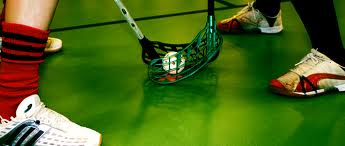 8: Mattias Kling9: Rasmus Nero10: Bachir Mukhtar11: Gustav Hvirf12: Oliver Alving13: Sebastian Sigfridsson14: Martin Lundberg15: 16: 17: Willem Bergström	18: Jakob Bråtenholme19: Edvin Lundmark20: Patric Ahlmen21: Magnus Engqvist24: Martin Karlsson46: Tom Berglund77: Alexander Gustafsson96: Simon Svensson